Big 3 Warm Up 10/24Word of the Day: Knelltransitive verb:  to summon or announce by or as if by a knellintransitive verb1:  to ring especially for a death, funeral, or disaster 2:  to sound in an ominous manner or with an ominous effectExample Sentence:  The church bells knelled to mark the death of the nation's beloved leader.American History/Government Trivia:What drink was declared by a Pope as the following: “This Satan's drink is so delicious that it would be a pity to let the infidels have exclusive use of it.”?Picture Response: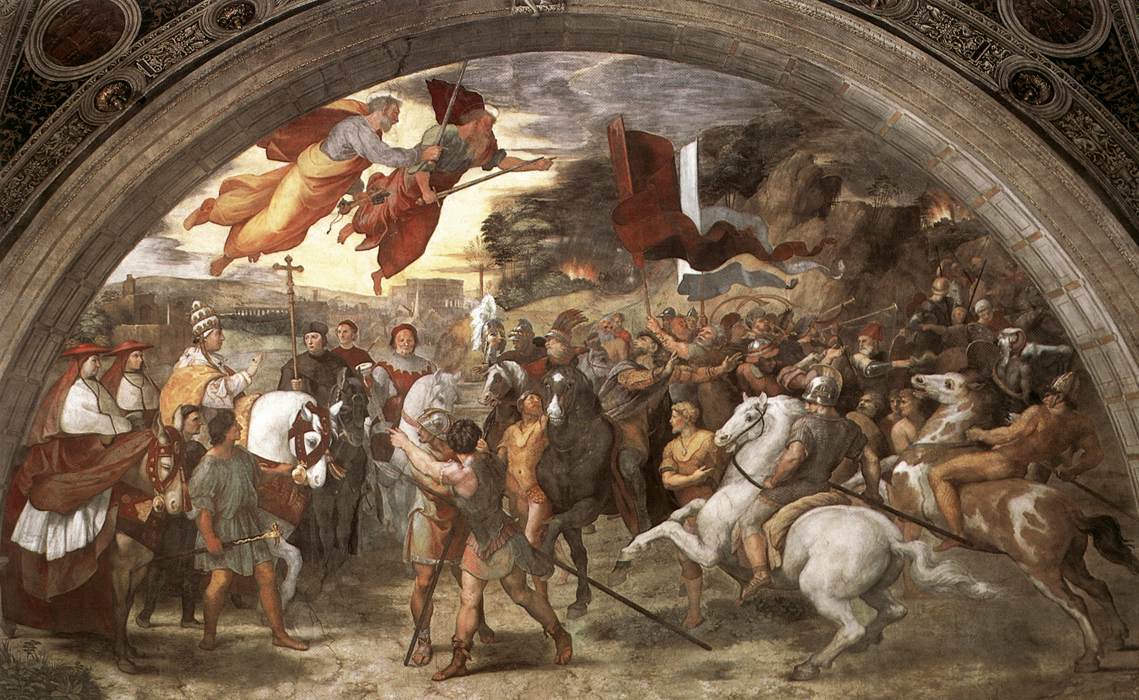 Write a two to three sentence interpretation of this historic painting Quote of the day:“Oh, do not read history, for that I know must be false. “
Coffee